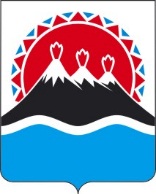 В соответствии с постановлением Губернатора Камчатского края от 29.09.2020 № 178 «Об изменении структуры исполнительных органов государственной власти Камчатского края»ПРИКАЗЫВАЮ:1. Внести в приказ Министерства строительства Камчатского края от 14.04.2014 № 34 «Об утверждении Положения о порядке сообщения государственными гражданскими служащими Министерства строительства Камчатского края о получении подарка в связи с протокольными мероприятиями, служебными командировками и другими официальными мероприятиями, участие в которых связано с исполнением ими служебных (должностных) обязанностей, сдаче и оценке подарка, реализации (выкупе) и зачислении средств, вырученных от его реализации» следующие изменения:1) в наименовании слова «Министерства строительства Камчатского края» заменить словами «Министерства строительства и жилищной политики Камчатского края»;2) в части 1 слова «Министерства строительства Камчатского края» заменить словами «Министерства строительства и жилищной политики Камчатского края»;3) в части 2 слова «начальнику отдела бухгалтерского учета, финансирования и государственных закупок» заменить словами «начальнику отдела бухгалтерского учета и финансирования»;4) в части 3 слова «Министерстве строительства Камчатского края» заменить словами «Министерстве строительства и жилищной политики Камчатского края»;5) в части 4:а) в абзаце первом слова «консультанту Министерства строительства Камчатского края» заменить словами «референту отдела организационно-правового обеспечения»;б) в пункте 1 слова «Министерстве строительства Камчатского края» заменить словами «Министерстве строительства и жилищной политики Камчатского края»;6) в части 5 слова «Министерства строительства Камчатского края» заменить словами «Министерства строительства и жилищной политики Камчатского края», слова «Министерству строительства Камчатского края» заменить словами «Министерству строительства и жилищной политики Камчатского края»;7) в приложении:а) в обозначении слова «Министерства строительства Камчатского края» заменить словами «Министерства строительства и жилищной политики Камчатского края»;б) в наименовании слова «Министерства строительства Камчатского края» заменить словами «Министерства строительства и жилищной политики Камчатского края»;в) в части 1 слова «Министерства строительства Камчатского края» заменить словами «Министерства строительства и жилищной политики Камчатского края»;г) в части 4 слова «Министерство строительства Камчатского края» заменить словами «Министерство строительства и жилищной политики Камчатского края»;д) в части 6 слова «Министерства строительства Камчатского края» заменить словами «Министерства строительства и жилищной политики Камчатского края», слова «Министерстве строительства Камчатского края» заменить словами «Министерстве строительства и жилищной политики Камчатского края»;е) в части 8 слова «Министерства строительства Камчатского края» заменить словами «Министерства строительства и жилищной политики Камчатского края»;ж) в части 15 слова «Министерством строительства Камчатского края» заменить словами «Министерством строительства и жилищной политики Камчатского края», слова «Министерства строительства Камчатского края» заменить словами «Министерства строительства и жилищной политики Камчатского края»;з) приложение 1 к Положению о порядке сообщения государственными гражданскими служащими Министерства строительства Камчатского края о получении подарка в связи с протокольными мероприятиями, служебными командировками и другими официальными мероприятиями, участие в которых связано с исполнением служебных (должностных) обязанностей, сдаче и оценке подарка, реализации (выкупе) и зачислении средств, вырученных от его реализации (далее - Положение) изложить в новой редакции согласно приложению 1 к настоящему приказу;и) приложение 2 к Положению изложить в новой редакции согласно приложению 2 к настоящему приказу;к) приложение 3 к Положению изложить в новой редакции согласно приложению 3 к настоящему приказу;л) приложение 4 к Положению изложить в новой редакции согласно приложению 4 к настоящему приказу;м) приложение 5 к Положению изложить в новой редакции согласно приложению 5 к настоящему приказу.2. Настоящий приказ вступает в силу через 10 дней после дня его официального опубликования.Уведомление о получении подарка1	Извещаю о получении ________________________________________________						                (дата получения подарка)подарка (ов) на ___________________________________________________________			         (наименование протокольного мероприятия, служебной командировки или________________________________________________________________________           другого официального мероприятия, место и дата его проведения)Приложение _____________________________________ на _____ листах.			             (наименование документа)Лицо, представившее уведомление  _______  _______________ «__» ________ 20__ г.		                                           (подпись)   (расшифровка подписи)Лицо, принявшее уведомление  _______  _______________ «__» ________ 20__ г.		                                    (подпись)   (расшифровка подписи)Регистрационный номер в журнале регистрации уведомлений от «__» _______ 20 __г._________________________1 Уведомление составляется в двух экземплярах, один экземпляр – возвращается лицу, представившему уведомление, с отметкой о регистрации, другой – направляется в уполномоченное структурное подразделение Министерства строительства и жилищной политики Камчатского края.2 Графа заполняется при наличии документов, подтверждающих стоимость подарка.												».Журналрегистрации уведомлений государственных гражданских служащих Министерства строительства и жилищной политики Камчатского края, о получении подарков в связи с протокольными мероприятиями, служебными командировками и другими официальными мероприятиями, участие в которых связано с исполнением ими служебных (должностных) обязанностей												».Акт приема-передачи подарка3 № ______									от «__» ________ 20__г.Мы, нижеподписавшиеся, составили настоящий акт о том, что _____________________________________________________________________________________                                                      (должность, Ф.И.О. гражданского служащего)сдал, а материально ответственное лицо _____________________________________								(должность, Ф.И.О. ответственного)________________________________________________________________________		лица Министерства строительства и жилищной политики Камчатского краяпринял на ответственное хранение следующие подарки:Принял на хранение                               Сдал на хранение    ____________ _________________      ____________ ____________________            (подпись)             (расшифровка подписи)                      (подпись)                  (расшифровка подписи)Принято к учету ____________________________________________________                                                        (дата и номер решения комиссии уполномоченного структурного подразделения                                                                       Министерства строительства и жилищной политики Камчатского края)    Исполнитель _____________ ____________________ «__» ________ 20__ г.                                      (подпись)                (расшифровка подписи)__________________________3 Акт приема-передачи составляется в трех экземплярах, один экземпляр - для лица, сдавшего подарок, второй - для материально ответственного лица уполномоченного структурного подразделения Министерства строительства и жилищной политики Камчатского края.4 Графа заполняется при наличии документов, подтверждающих стоимость подарков.										».Акт приема-передачи (возврата) подарка 5 № ______                             						от «___» ________ 20__ г.Материально ответственное лицо _______________________________________                                                                               (должность, Ф.И.О. ответственного лица________________________________________________________________________структурного подразделения Министерства строительства и жилищной политики Камчатского края)на основании _____________________________________________________________                                   (документ об определении стоимости подарка,  не превышающей 3 тыс. рублей)возвращает ______________________________________________________________                                                   (должность, Ф.И.О. гражданского служащего)подарок _______________________________ стоимостью __________________ руб.,переданный по акту приема-передачи от «____» _____________20___ г.  № _______.Выдал      						                            Принял   ____________ ______________________   ____________ _____________________           (подпись)                (расшифровка подписи)                (подпись)                (расшифровка подписи)   «___»________________ 20___ г.                     «____»_______________ 20___ г.______________________________5 - Акт приема-передачи (возврата) подарка составляется в двух экземплярах, один экземпляр - для лица, которому возвращается подарок, второй - для материально ответственного лица уполномоченного структурного подразделения Министерства строительства и жилищной политики Камчатского края.										».Заявление о выкупе подаркаЗаявляю о желании выкупить подарок, полученный мною на ________________________________________________________________________            (наименование протокольного мероприятия, служебной командировки или________________________________________________________________________                             другого официального мероприятия, место и дата его проведения)и переданный в___________________________________________________________                                     (наименование уполномоченного структурного подразделения________________________________________________________________________               Министерства строительства и жилищной политики Камчатского края)по акту приема-передачи от «___» __________ 20___г.  № _____.    _____________           _______________________________            (подпись)                                             (расшифровка подписи)    "___" _____________ 20__ г.												».МИНИСТЕРСТВО СТРОИТЕЛЬСТВА И ЖИЛИЩНОЙ ПОЛИТИКИ КАМЧАТСКОГО КРАЯПРИКАЗ № [Номер документа]г. Петропавловск-Камчатскийот [Дата регистрации]О внесении изменений в приказ Министерства строительства Камчатского края от 14.04.2014 
№ 34 «Об утверждении Положения о порядке сообщения государственными гражданскими служащими Министерства строительства Камчатского края о получении подарка в связи с протокольными мероприятиями, служебными командировками и другими официальными мероприятиями, участие в которых связано с исполнением ими служебных (должностных) обязанностей, сдаче и оценке подарка, реализации (выкупе) и зачислении средств, вырученных от его реализации»Министр строительства и жилищной политики Камчатского края[горизонтальный штамп подписи 1]А.Г. ДегодьевПриложение 1 к приказу Министерства строительства и жилищной политики 
Камчатского краяот [Дата регистрации] № [Номер документа]«Приложение 1 к Положению о порядке сообщения государственными гражданскими служащими Министерства строительства и жилищной политики Камчатского края о получении подарка в связи с протокольными мероприятиями, служебными командировками и другими официальными мероприятиями, участие в которых связано с исполнением служебных (должностных) обязанностей, сдаче и оценке подарка, реализации (выкупе) и зачислении средств, вырученных от его реализации Форма уведомления о получении подарка____________________________________(должность, ФИО руководителя уполномоченного структурного подразделения Министерства строительства и жилищной политики Камчатского края)от ________________________________         (должность, ФИО гражданского служащего)Nп/пНаименование подаркаХарактеристика подарка, его описаниеКоличество предметовСтоимость, руб. 21.2.3.ИтогоИтогоПриложение 2 к приказу Министерства строительства и жилищной политики 
Камчатского краяот [Дата регистрации] № [Номер документа]«Приложение 2 к Положению о порядке сообщения государственными гражданскими служащими Министерства строительства и жилищной политики Камчатского края о получении подарка в связи с протокольными мероприятиями, служебными командировками и другими официальными мероприятиями, участие в которых связано с исполнением служебных (должностных) обязанностей, сдаче и оценке подарка, реализации (выкупе) и зачислении средств, вырученных от его реализации Форма журнала регистрации уведомлений о получении подарков в связи с протокольными мероприятиями, служебными командировками и другими официальными мероприятиями, участие в которых связано с исполнением ими служебных (должностных) обязанностей№п/пДата регистрации уведомленияФ.И.О. лица, представившего уведомлениеДолжность лица, представившего уведомлениеФ.И.О. регистратораПодпись регистратораПриложение 3 к приказу Министерства строительства и жилищной политики 
Камчатского краяот [Дата регистрации] № [Номер документа]«Приложение 3 к Положению о порядке сообщения государственными гражданскими служащими Министерства строительства и жилищной политики Камчатского края о получении подарка в связи с протокольными мероприятиями, служебными командировками и другими официальными мероприятиями, участие в которых связано с исполнением служебных (должностных) обязанностей, сдаче и оценке подарка, реализации (выкупе) и зачислении средств, вырученных от его реализации Форма акта приема-передачи подарка№п/пНаименование подаркаОсновные характеристики(их описание)КоличествопредметовСтоимость,рублей 4Регистрационный номер в журнале регистрации уведомлений1.2.3.ИтогоИтогоПриложение 4 к приказу Министерства строительства и жилищной политики 
Камчатского краяот [Дата регистрации] № [Номер документа]«Приложение 4 к Положению о порядке сообщения государственными гражданскими служащими Министерства строительства и жилищной политики Камчатского края о получении подарка в связи с протокольными мероприятиями, служебными командировками и другими официальными мероприятиями, участие в которых связано с исполнением служебных (должностных) обязанностей, сдаче и оценке подарка, реализации (выкупе) и зачислении средств, вырученных от его реализации Форма акта приема-передачи (возврата) подаркаПриложение 5 к приказу Министерства строительства и жилищной политики 
Камчатского краяот [Дата регистрации] № [Номер документа]«Приложение 5 к Положению о порядке сообщения государственными гражданскими служащими Министерства строительства и жилищной политики Камчатского края о получении подарка в связи с протокольными мероприятиями, служебными командировками и другими официальными мероприятиями, участие в которых связано с исполнением служебных (должностных) обязанностей, сдаче и оценке подарка, реализации (выкупе) и зачислении средств, вырученных от его реализации Форма заявления о выкупе подарка______________________________________(должность, Ф.И.О. представителя нанимателя)от ___________________________________(должность, Ф.И.О. гражданского служащего)